ArmeniaArmeniaArmeniaApril 2029April 2029April 2029April 2029MondayTuesdayWednesdayThursdayFridaySaturdaySunday12345678Motherhood and Beauty Day91011121314151617181920212223242526272829Mother’s Day30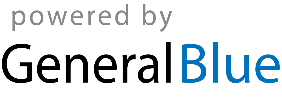 